PENYUSUNAN, PENETAPAN DAN PENERAPAN STANDAR PELAYANANTANDA DAFTAR USAHA PENYEDIAAN AKOMODASIPersyaratanJenis Permohonan	:		Baru	PerpanjanganNOURAIANCHECKLIST FOCHECKLIST FOKETNOURAIANADATIDAKKET1Surat Permohonan Bermaterai;2Nomor Induk Berusaha (NIB);3Foto copy KTP Penanggung Jawab dan NPWP;4AKTA Pendirian (berbadan Hukum);5Bukti kepemilikan tanah/bangunan (SHM/HGB/dll). Jika sewa dilengkapi Perjanjian sewa, Surat pernyataan dari pemilik tanah/bangunan tidak keberatan tanah/bangunan digunakan, KTP pemilik tanah/bangunan, Bukti kepemilikan tanah dari yang menyewakan;6Proposal Teknis (Daftar Riwayat Petugas/Tenaga Ahli, Laporan Kegiatan Usaha: Jika sudah berjalan, Foto berwarna sarana dan prasarana usaha ukuran 4R, foto dari luar (tampak depan, kiri, kanan), dan foto di dalam tiap ruangan, Denah lokasi dan ruangan);7Rekomendasi Dinas Pariwisata dan Kebudayaan KabupatenKampar;8Pas Fhoto berwarna ukuran 3 x 4 (4 lembar);2.Sistem, mekanisme dan prosedur:Terlampir atau scan QR Code ini ➜ 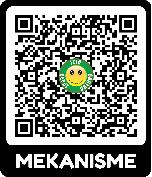 3.Jangka Waktu Penyelesaian:5 (lima) hari kerja.4.Biaya Tarif:Rp. 0 (nol) Rupiah5.Produk Pelayanan:Surat Tanda Daftar Usaha Penyediaan Akomodasi6.Penanganan Pengaduan, saran, dan masukan :Penanganan Pengaduan, saran, dan masukan :Penanganan Pengaduan, saran, dan masukan :Kotak Pengaduan (Drop Box)E-mail : dpmptsp@kamparkab.go.id; Website : dpmptsp.kamparkab.go.id;SPAN Lapor : https://www.lapor.go.id/Pengaduan dan Kuesioner online https://dpmptsp.kamparkab.go.id/pages/bidang-pengaduanTelepon/Whatsapp dengan nomor 0812-7646-0487Survei Keputusan Masyarakat (SKM) manual elektronikKotak Pengaduan (Drop Box)E-mail : dpmptsp@kamparkab.go.id; Website : dpmptsp.kamparkab.go.id;SPAN Lapor : https://www.lapor.go.id/Pengaduan dan Kuesioner online https://dpmptsp.kamparkab.go.id/pages/bidang-pengaduanTelepon/Whatsapp dengan nomor 0812-7646-0487Survei Keputusan Masyarakat (SKM) manual elektronikKotak Pengaduan (Drop Box)E-mail : dpmptsp@kamparkab.go.id; Website : dpmptsp.kamparkab.go.id;SPAN Lapor : https://www.lapor.go.id/Pengaduan dan Kuesioner online https://dpmptsp.kamparkab.go.id/pages/bidang-pengaduanTelepon/Whatsapp dengan nomor 0812-7646-0487Survei Keputusan Masyarakat (SKM) manual elektronikKotak Pengaduan (Drop Box)E-mail : dpmptsp@kamparkab.go.id; Website : dpmptsp.kamparkab.go.id;SPAN Lapor : https://www.lapor.go.id/Pengaduan dan Kuesioner online https://dpmptsp.kamparkab.go.id/pages/bidang-pengaduanTelepon/Whatsapp dengan nomor 0812-7646-0487Survei Keputusan Masyarakat (SKM) manual elektronikKotak Pengaduan (Drop Box)E-mail : dpmptsp@kamparkab.go.id; Website : dpmptsp.kamparkab.go.id;SPAN Lapor : https://www.lapor.go.id/Pengaduan dan Kuesioner online https://dpmptsp.kamparkab.go.id/pages/bidang-pengaduanTelepon/Whatsapp dengan nomor 0812-7646-0487Survei Keputusan Masyarakat (SKM) manual elektronikKotak Pengaduan (Drop Box)E-mail : dpmptsp@kamparkab.go.id; Website : dpmptsp.kamparkab.go.id;SPAN Lapor : https://www.lapor.go.id/Pengaduan dan Kuesioner online https://dpmptsp.kamparkab.go.id/pages/bidang-pengaduanTelepon/Whatsapp dengan nomor 0812-7646-0487Survei Keputusan Masyarakat (SKM) manual elektronikKotak Pengaduan (Drop Box)E-mail : dpmptsp@kamparkab.go.id; Website : dpmptsp.kamparkab.go.id;SPAN Lapor : https://www.lapor.go.id/Pengaduan dan Kuesioner online https://dpmptsp.kamparkab.go.id/pages/bidang-pengaduanTelepon/Whatsapp dengan nomor 0812-7646-0487Survei Keputusan Masyarakat (SKM) manual elektronikKotak Pengaduan (Drop Box)E-mail : dpmptsp@kamparkab.go.id; Website : dpmptsp.kamparkab.go.id;SPAN Lapor : https://www.lapor.go.id/Pengaduan dan Kuesioner online https://dpmptsp.kamparkab.go.id/pages/bidang-pengaduanTelepon/Whatsapp dengan nomor 0812-7646-0487Survei Keputusan Masyarakat (SKM) manual elektronikKotak Pengaduan (Drop Box)E-mail : dpmptsp@kamparkab.go.id; Website : dpmptsp.kamparkab.go.id;SPAN Lapor : https://www.lapor.go.id/Pengaduan dan Kuesioner online https://dpmptsp.kamparkab.go.id/pages/bidang-pengaduanTelepon/Whatsapp dengan nomor 0812-7646-0487Survei Keputusan Masyarakat (SKM) manual elektronikKotak Pengaduan (Drop Box)E-mail : dpmptsp@kamparkab.go.id; Website : dpmptsp.kamparkab.go.id;SPAN Lapor : https://www.lapor.go.id/Pengaduan dan Kuesioner online https://dpmptsp.kamparkab.go.id/pages/bidang-pengaduanTelepon/Whatsapp dengan nomor 0812-7646-0487Survei Keputusan Masyarakat (SKM) manual elektronikKotak Pengaduan (Drop Box)E-mail : dpmptsp@kamparkab.go.id; Website : dpmptsp.kamparkab.go.id;SPAN Lapor : https://www.lapor.go.id/Pengaduan dan Kuesioner online https://dpmptsp.kamparkab.go.id/pages/bidang-pengaduanTelepon/Whatsapp dengan nomor 0812-7646-0487Survei Keputusan Masyarakat (SKM) manual elektronikKotak Pengaduan (Drop Box)E-mail : dpmptsp@kamparkab.go.id; Website : dpmptsp.kamparkab.go.id;SPAN Lapor : https://www.lapor.go.id/Pengaduan dan Kuesioner online https://dpmptsp.kamparkab.go.id/pages/bidang-pengaduanTelepon/Whatsapp dengan nomor 0812-7646-0487Survei Keputusan Masyarakat (SKM) manual elektronikKotak Pengaduan (Drop Box)E-mail : dpmptsp@kamparkab.go.id; Website : dpmptsp.kamparkab.go.id;SPAN Lapor : https://www.lapor.go.id/Pengaduan dan Kuesioner online https://dpmptsp.kamparkab.go.id/pages/bidang-pengaduanTelepon/Whatsapp dengan nomor 0812-7646-0487Survei Keputusan Masyarakat (SKM) manual elektronikKotak Pengaduan (Drop Box)E-mail : dpmptsp@kamparkab.go.id; Website : dpmptsp.kamparkab.go.id;SPAN Lapor : https://www.lapor.go.id/Pengaduan dan Kuesioner online https://dpmptsp.kamparkab.go.id/pages/bidang-pengaduanTelepon/Whatsapp dengan nomor 0812-7646-0487Survei Keputusan Masyarakat (SKM) manual elektronikKotak Pengaduan (Drop Box)E-mail : dpmptsp@kamparkab.go.id; Website : dpmptsp.kamparkab.go.id;SPAN Lapor : https://www.lapor.go.id/Pengaduan dan Kuesioner online https://dpmptsp.kamparkab.go.id/pages/bidang-pengaduanTelepon/Whatsapp dengan nomor 0812-7646-0487Survei Keputusan Masyarakat (SKM) manual elektronikVERIFIKATORVERIFIKATORVERIFIKATORFRONT OFFICEBACK OFFICEPEJABAT/FUNGSIONAL PELAYANAN PERIZINAN(.......................................)(.......................................)(.......................................)Tanggal :Tanggal :Tanggal :CATATAN KEKURANGAN BERKAS :--CATATAN KEKURANGAN BERKAS :--CATATAN KEKURANGAN BERKAS :--